Appendix AParish Safeguarding Policy StatementParish of St. Peter and St. Paul, Appledore…………………………………This parochial church council has adopted the safeguarding policies and procedures of the Church of England. In particular we are committed to:the safeguarding of all children, young people and vulnerable adultscarefully selecting and training paid and voluntary staff who might come into contact with children or vulnerable adults, using the Disclosure and Barring Service amongst other tools, to check their suitabilityresponding without delay to every complaint made which suggests that an adult, child or young person may have been harmedcooperating fully with the police, local authority and any other appropriate statutory body in any investigationministering appropriately to anyone, child or adult, who has experienced abuseextending pastoral care to those known to have offended against children or vulnerable adults whilst ensuring that children and vulnerable adults are protected from themWe have appointed 	Mrs Donna Clifton……Tel: 			01233 758256	as the Parish Safeguarding CoordinatorApproved by the Parochial Church Council on 7th April 2019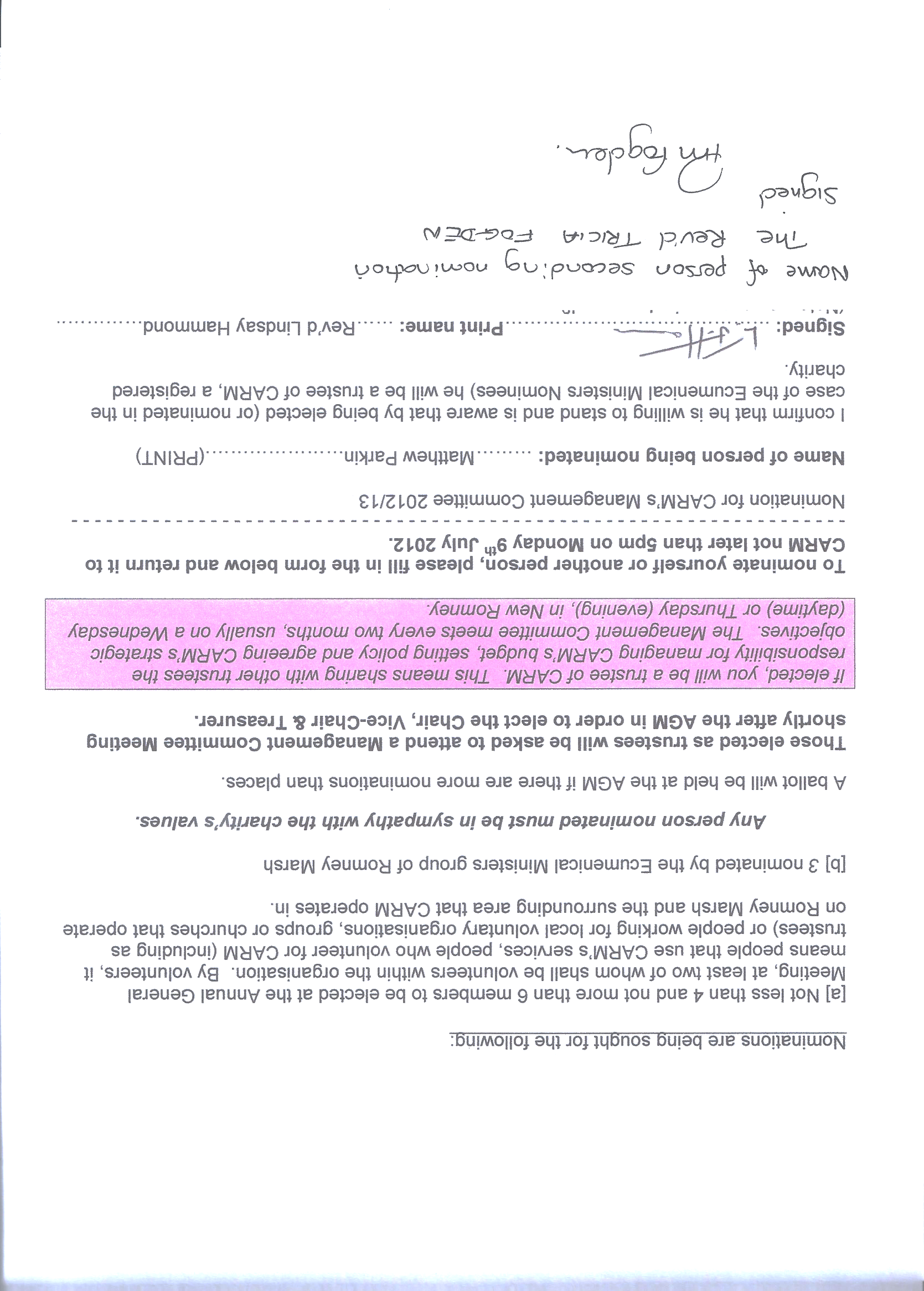 Signed 							Date   7th April 2019(Parish Priest)Signed  Frances Smith					Date 	7th April 2019	(Church Warden)						Any child wishing to talk about a problem can contact Childline on 0800 1111Any parent or carer wishing to talk about parenting problems can contact Family Lives on 0808 800 2222The Parish Safeguarding Coordinator(s) is available to speak with adults or children.